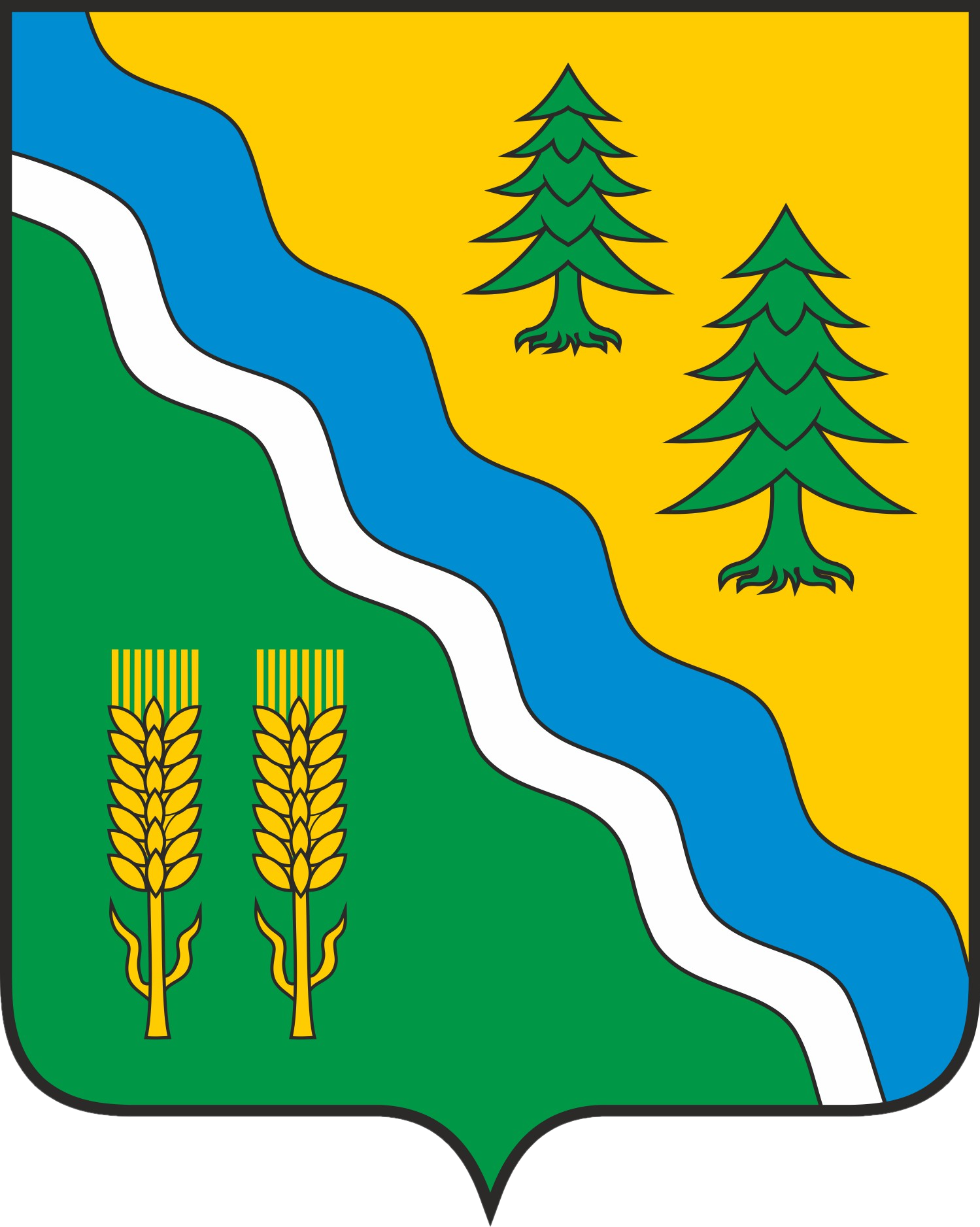 ПОСТАНОВЛЕНИЕс. КривошеиноТомской области19.06.2023                            			                                                          	   	  № 362О внесении изменения в постановление Администрации Кривошеинского районаот 16.03.2015 № 165 «Об утверждении Положения о районной межведомственной комиссии по легализации объектов налогообложения и обеспечению устойчивого социально-экономического развития муниципального образования Кривошеинский район и создании районной межведомственной комиссии по легализации объектов налогообложения и обеспечению устойчивого социально-экономического развития муниципального образования Кривошеинский район»В связи с кадровыми изменениямиПОСТАНОВЛЯЮ:Внести в постановление Администрации Кривошеинского района от 16.03.2015    № 165 «Об утверждении Положения о районной межведомственной комиссии по легализации объектов налогообложения и обеспечению устойчивого социально-экономического развития муниципального образования Кривошеинский район и создании районной межведомственной комиссии по легализации объектов налогообложения и обеспечению устойчивого социально-экономического развития муниципального образования Кривошеинский район» (далее – Постановление) изменение,Приложение № 2 к Постановлению изложив в новой редакции согласно приложению к настоящему постановлению. 2.Настоящее постановление вступает  в законную силу с даты его подписания.3.Настоящее постановление опубликовать в Сборнике нормативных актов Администрации Кривошеинского района и разместить на официальном сайте муниципального образования Кривошеинский район Томской области в информационно-телекоммуникационной сети «Интернет».4.Контроль за исполнением настоящего постановления возложить на заместителя Главы Кривошеинского района по социально – экономическим вопросам.Глава Кривошеинского района								        А.Н. КоломинТыщик Э.Ш.(8382 51) 2 14 27Прокуратура ЦМБ Члены Комиссии Тыщик Э.Ш.                                                                                     Приложение к постановлению                                                                                      Администрации Кривошеинского района                                                                                     от 19.06.2023  № 362СОСТАВРАЙОННОЙ МЕЖВЕДОМСТВЕННОЙ КОМИССИИ ПО ЛЕГАЛИЗАЦИИ ОБЪЕКТОВ НАЛОГООБЛОЖЕНИЯ И ОБЕСПЕЧЕНИЮ УСТОЙЧИВОГО СОЦИАЛЬНО-ЭКОНОМИЧЕСКОГО РАЗВИТИЯ МУНИЦИПАЛЬНОГО ОБРАЗОВАНИЯ КРИВОШЕИНСКИЙ РАЙОНГлава Кривошеинского района, председатель комиссии;Заместитель Главы Кривошеинского района по социально – экономическим вопросам, заместитель председателя комиссии;Главный специалист по вопросам развития производства и предпринимательства, секретарь комиссии. Члены комиссии:Прокурор Кривошеинского района (по согласованию);Руководитель экономического отдела Администрации Кривошеинского района;Руководитель Управления финансов Администрации Кривошеинского района;Начальник Территориального отдела Управления Федеральной службы по надзору в сфере защиты прав потребителей и благополучия человека по Томской области в Кривошеинском районе (по согласованию);Руководитель отдела социально-экономического развития села Администрации Кривошеинского района;Директор Областного государственного казенного учреждения “Центр занятости населения Кривошеинского района» (по согласованию);Главный лесничий Кривошеинского лесничества (по согласованию);Директор Областного государственного бюджетного учреждения «ЦСПН Кривошеинского района» (по согласованию);Главный специалист – уполномоченный государственного учреждения – Томское региональное отделение Фонда социального страхования Российской Федерации (по согласованию);Руководитель клиентской службы (на правах отдела) в Кривошеинском районе Отделение фонда пенсионного и социального страхования РФ по Томской области (по согласованию);Начальник Отделения Министерства внутренних дел Российской Федерации по Кривошеинскому району Управления Министерства внутренних дел Российской Федерации по Томской области (по согласованию).